HRVATSKI CRVENI KRIŽ	                        Žiro rn:HR2123600001101450415GRADSKO DRUŠTVO              Tel: 048/711-700CRVENOG KRIŽA KRIŽEVCI Fax:048/617-898Ulica Franje Račkoga 22	                               OIB:8470885871948260  Križevci                                                gdck.krizevci@gmail.com                                                                        www.gdckkz.hr Predmet: Dežurni telefon za pomoć starijim osobamaTri Gradska društva Crvenog križa pružaju pomoć starijim i nemoćnim osobama putem dežurnih telefona.Na području Koprivničko-križevačke županije sva tri gradska društva Crvenog križa – Križevci, Koprivnica i Đurđevac organizirat će pomoć starijim osobama kojima je kretanje ograničeno, koji iz bilo kojih razloga ne mogu dobiti pomoć svojih susjeda ili sugrađana, kao i osobama u samoizolaciji, a koji nemaju nikog drugog tko im može pomoći. Organizirat će se dostava potrebnih lijekova i nužnih prehrambenih i higijenskih namirnica.Pozivamo i građane da se samoorganiziraju na način da pomognu starijim i bolesnim osobama u svojoj blizini i osobama koje poznaju, poštujući propisane mjere opreza kako ne bi ugrozili ničije zdravlje.Zaposlenici gradskih društava Crvenog križa te volonteri, koji će dostavljati potrebne lijekove i proizvoda za održavanje zdravlja te nužnih namirnica, bit će propisno označeni oznakama Hrvatskog Crvenog križa.Sve naše stanovnike molimo da se pridržavaju svih propisanih mjera Nacionalnog stožera civilne zaštite, s posebnom pažnjom odnose prema najugroženijem dijelu stanovništva, starijim osobama. S obzirom na mnogo građana koji su se samoinicijativno uključili u pomoć svojim starijim susjedima u dostavi lijekova i proizvoda za održavanje zdravlja te nužnih namirnica, apeliramo da je u pružanju dobrosusjedske pomoći važno poštivati sljedeće mjere, a njih se pridržavaju zaposlenici i volonteri Crvenog križa:Kontaktirajte ih telefonskiObilazite starije osobe, ali nemojte nepotrebno ulaziti u kuću/stanPozvonite ili pokucajte na vrata, dozovite osobe vanNa udaljenosti od barem 2 metra pitajte ih što im je nužno od lijekova, proizvoda za održavanje zdravlja ili nužnih namirnicaDostavljene lijekove ili namirnice odložite na mjesta gdje si oni mogu sami uzeti strogo vodeći računa o higijenskim mjeramaKoristite zaštitnu opremu – maske, rukavice, dezinfekcijska sredstvaBrojevi dežurnih telefona, od 8 do 20 sati, na koje će se primati zahtjevi za pomoć u dostavi hrane i nabavci lijekova su:Koprivnica 048/642-193Križevci 048/711-700Đurđevac 097/639 1198Sukladno uputama Hrvatskog Crvenog križa, donosimo popis osnovnih prehrambenih artikala i higijenskih potrepština nužnih za svakodnevnu prehranu i održavanje higijenskog standarda.LISTA NAMIRNICA•	Kruh•	Voda•	Mlijeko•	Brašno•	Ulje•	Riža•	Sol•	Tjestenina•	Juha u vrećici•	Riblja konzerva•	Mesna Konzerva, mesni doručak•	MarmeladaLISTA HIGIJENSKIH ARTIKALA•	Sapun za ruke•	Šampon za kosu•	Pasta za zube•	Četkica za zubeDonosimo također i upute za siguran način obilaska i primanja pomoći za starije i nemoćne osobe.Imajte na umu da se širenje virusa može spriječiti isključivo odgovornim ponašanjem!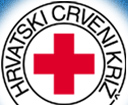 